О внесении изменения в постановление администрации Тбилисского сельского поселения Тбилисского района от 28 февраля 2019 года № 108 «О назначении голосования по отбору общественных территорий, подлежащих благоустройству в первоочередном порядке»В соответствии Федеральным законом от 6 октября 2003 года № 131-ФЗ «Об общих принципах организации местного самоуправления в Российской Федерации», Постановлением Правительства Российской Федерации от 10 февраля 2017 года № 169 «Об утверждении Правил предоставления и распределения субсидий из федерального бюджета бюджетам субъектов Российской Федерации на поддержку государственных программ субъектов Российской Федерации и муниципальных программ формирования современной городской среды», Постановлением главы (губернатора) Краснодарского края от 31 января 2019 года № 36/1 «О порядке организации и проведения рейтингового  голосования по отбору общественных территорий муниципальных образований Краснодарского края, подлежащих благоустройству в первоочередном порядке», Решением Совета Тбилисского сельского поселения Тбилисского района от 28 декабря 2017 года № 315 «Об утверждении порядка организации и проведения голосования по отбору общественных территорий, подлежащих благоустройству в первоочередном порядке» в целях реализации мероприятий по благоустройству территории Тбилисского сельского поселения Тбилисского района, постановляю:1. Внести изменения в постановление администрации Тбилисского сельского поселения Тбилисского района от 28 февраля 2019 года № 108 «О назначении голосования по отбору общественных территорий, подлежащих благоустройству в первоочередном порядке» изложив приложение № 1 в следующей редакции (Прилагаю).2. Отделу делопроизводства и организационно-кадровой работы (Воронкин) опубликовать настоящее постановление на официальном сайте администрации муниципального образования Тбилисский район в информационно-телекоммуникационной сети «Интернет».3.Настоящее постановление вступает в силу со дня его официального опубликования.Глава Тбилисского сельского поселения Тбилисского района                                      		          А.Н. СтойкинПРИЛОЖЕНИЕ №1к постановлению администрации Тбилисского сельского поселения Тбилисского района от «13» марта 2019 года № 131ПЕРЕЧЕНЬизбирательных участков определенных для голосования на территории Тбилисского сельского поселения Тбилисского района по отбору общественных территорий подлежащих благоустройству в первоочередном порядке Глава Тбилисского сельскогопоселения Тбилисского района 						        А.Н. Стойкин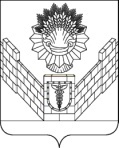 АДМИНИСТРАЦИЯТБИЛИССКОГО СЕЛЬСКОГО ПОСЕЛЕНИЯ ТБИЛИССКОГО РАЙОНАПОСТАНОВЛЕНИЕот «13» марта 2019  года                                                                                       № 131  ст-ца ТбилисскаяНомер участкаГраницы участкаАдрес помещения
для голосования12348-01Территория Тбилисского сельского поселения Тбилисского района352360,Краснодарский край, Тбилисский район, ст.Тбилисская, ул.Элеваторная, д.70 (здание клуба микрорайона "Гречишкинский элеватор" филиала МБУК "Тбилисский КДЦ")48-02Территория Тбилисского сельского поселения Тбилисского района352360 Краснодарский край, Тбилисский район, ст.Тбилисская, ул.Новая, д.33 (здание администрации Тбилисского сельского поселения Тбилисского района)48-03Территория Тбилисского сельского поселения Тбилисского района352360 Краснодарский край, Тбилисский район, ст.Тбилисская, ул. Базарная, д.145 (здание МБУК "Тбилисский КДЦ")48-04Территория Тбилисского сельского поселения Тбилисского района352360 Краснодарский край, Тбилисский район, ст. Тбилисская, ул. Толстого, д.24 (здание МБОУ СОШ №7)48-05Территория Тбилисского сельского поселения Тбилисского района352360 Краснодарский край, Тбилисский район, ст. Тбилисская, ул. Октябрьская, д.133 (здание МБОУ СОШ №5)48-06Территория Тбилисского сельского поселения Тбилисского района352360 Краснодарский край, Тбилисский район, ст. Тбилисская, ул. Красная, д.24 (здание МБУК «Тбилисский РДК»)48-07Территория Тбилисского сельского поселения Тбилисского района352360 Краснодарский край, Тбилисский район, ст. Тбилисская, ул. Красная, д.134 (здание МБОУ СОШ №6)48-08Территория Тбилисского сельского поселения Тбилисского района352374 Краснодарский край, Тбилисский район, пос. Октябрьский, ул. Псурцева, д.19 (здание клуба пос. Октябрьский – филиал МБУК «Тбилисский КДЦ»)48-09Территория Тбилисского сельского поселения Тбилисского района352360 Краснодарский край, Тбилисский район, хут. Северин, ул. Ленина, д.9 (здание клуба хут. Северин – филиала МБУК «Тбилисский КДЦ»)